สาขาชีวเคมีและชีววิทยาโมเลกุล 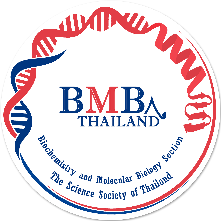 	สมาคมวิทยาศาสตร์แห่งประเทศไทยในพระบรมราชูปถัมภ์ ประวัติย่อผู้ได้รับการเสนอชื่อเพื่อสรรหาเป็นประธานสาขาฯ ประจำปี 2567–2568***************************ชื่อ (ไทย) …………………………………………………………………………………………….…….	                                                  (อังกฤษ) ………………………………………………………………………………………………อายุ  ………………… ปี	ตำแหน่งและสถานที่ทำงานหรืออาชีพปัจจุบัน………………………………………………………………………………………………………………………………………………….……ที่อยู่ (ที่ติดต่อ) ………………………………………………………………………………………………………………………………..……………………………………………………………………………………………………………………………………………………….โทรศัพท์ / โทรสาร …………………………………………………… E-mail …………………………………………………..…..คุณวุฒิการศึกษาและสาขาวิชา ประสบการณ์ทำงาน (ด้านวิทยาศาสตร์ และด้านที่เกี่ยวข้องกับวิทยาศาสตร์ และทั่วๆ ไป)…………………………………………………………………………………………………………………………………………………………………………………………………………………………………………………………………………………………………………………………………………………………………………………………………………………………………………………………………………………………………………………………………………………………………………………………………………………………………………ความเห็นเกี่ยวกับการพัฒนาและส่งเสริมการทำงานของสาขาชีวเคมีและชีววิทยาโมเลกุล………………………………………………………………………………………………………………………………………………………………………………………………………………………………………………………………………………………………………………………………………………………………………………………………………………………………………………………………………………					                	ลงชื่อ  ............................................................							(…………………………………………………………………)							 ผู้ยินยอมได้รับการเสนอชื่อเป็นประธานสาขาฯ                                                                วันที่  ...........................................................คุณวุฒิสาขาวิชาสถาบันปีที่สำเร็จการศึกษา